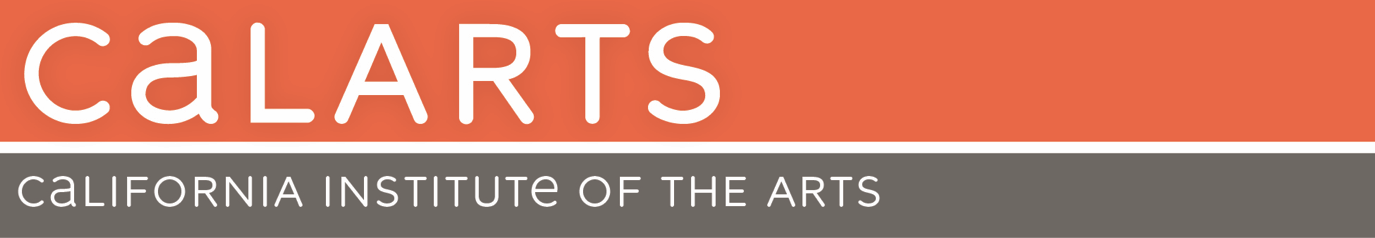 CalArts MFA Students Open Their Studiosto the Public April 23, 2017FOR IMMEDIATE RELEASEContact: Margaret CraneMedia Relations Manager661 222 2787, mcrane@calarts.eduMFA art students from the renowned California Institute of the Arts, located in Valencia, California, will open their studios to the general public on April 23, 2017 from 1 pm to 
6 pm. The MFA Open Studio will feature exhibited works, performances, and workshops with MFA students from the programs of Art, Art & Technology, Photography & Media, and Graphic Design, who will share insights into their work and current art practices. CalArts has set the pace for educating professional artists since 1970. Many graduates from its MFA art program, such as Mark Bradford, Catherine Opie, and Mike Kelley, have gone on to world-wide success.  During the MFA Open Studio event, CalArts’ on-campus movie theatre, the Bijou, will screen film and video work by MFA art students who incorporate film into their art. Performance art will also be presented in the John Baldessari Studio Classroom.  Food and drinks will be provided. Campus maps with directions to the various events will also be available on the day of the event.This event is FREE and OPEN to the public.CalArts offers rigorous undergraduate and graduate degree programs through six schools—Art, Critical Studies, Dance, Film/Video, Music, and Theatre—CalArts has championed creative excellence, critical reflection, and the development of new art forms and expressions. As successive generations of faculty and alumni have helped shape the landscape of contemporary arts, the Institute, first envisioned by Walt Disney, encompasses a vibrant, eclectic community with global reach, inviting experimentation, independent inquiry, and active collaboration and exchange among artists, artistic disciplines, and cultural traditions.California Institute of the Arts is located in the Santa Clarita Valley at 24700 McBean Parkway, Valencia, California 91355.CalArts 2017 MFA Open Studios is made possible with generous support from the Office of the President, Office of the Provost, Student Affairs, School of the Arts, Office of Advancement, and the Office of Marketing & Communications. Without their support, this event would not be possible.  Please email OpenStudios@alum.CalArts.edu or MCrane@CalArts.edu for interviews, promotions, or further information.